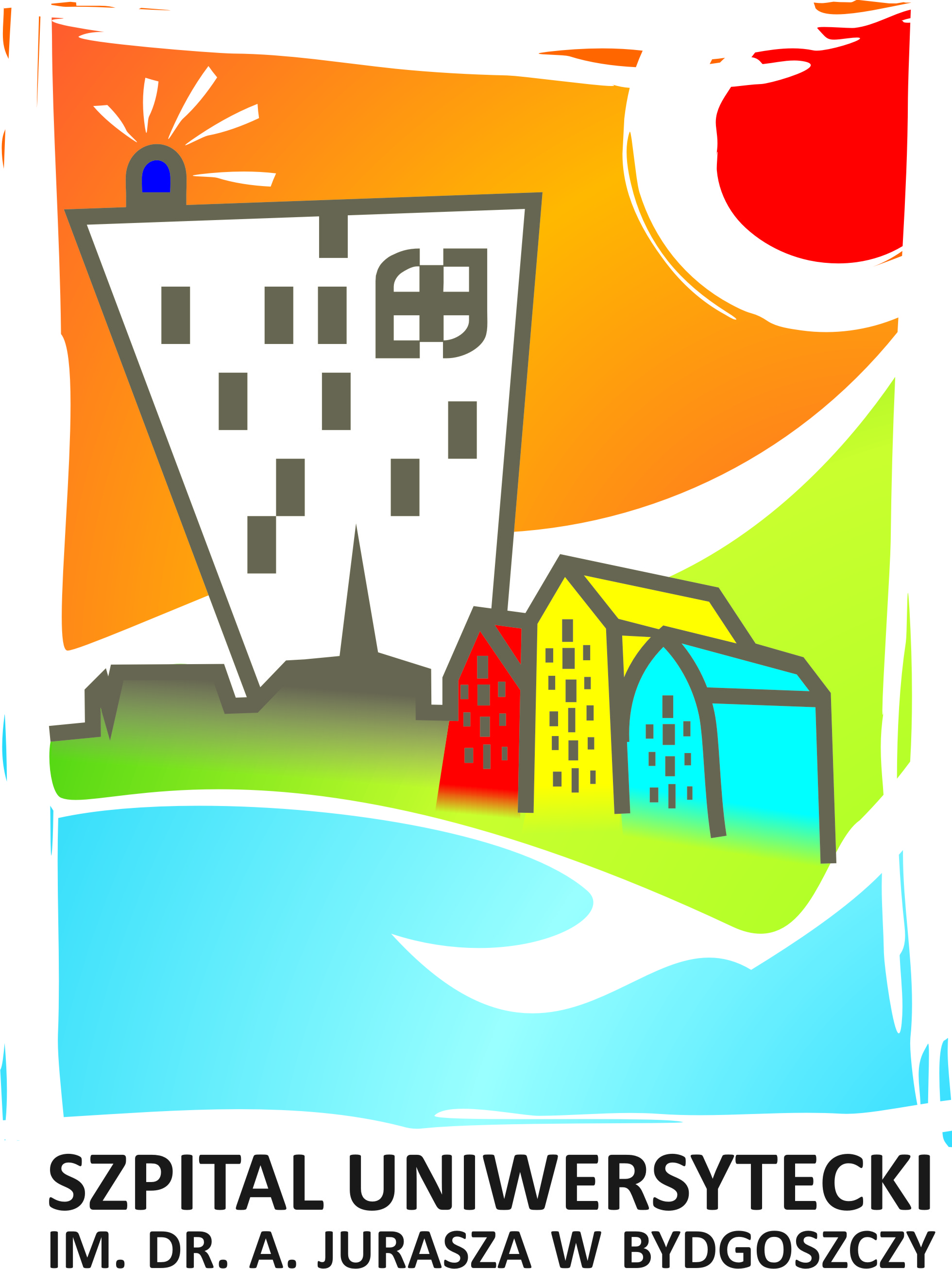 Szpital Uniwersytecki nr 1 im. dr. Antoniego Jurasza w Bydgoszczyul. M. Skłodowskiej-Curie 9,  85-094 Bydgoszcz,  tel. 52/ 585 48 81, fax: 52/ 585 40 00,  www.jurasza.plpostępowanie nr 1/FDS/2016                                                                                          Bydgoszcz, dnia 04.04.2016 r.Rozstrzygnięcie konkursu ofert nr 1/FDS/2016na udzielanie świadczeń zdrowotnychPrzedmiotem konkursu ofert ogłoszonego w dniu 15.03.2016 r.  jest udzielanie świadczeń zdrowotnych (kod CPV: 85100000-0, 85121000-3) na rzecz pacjentów w poniższych zakresach:Zakres nr 1 – badania laboratoryjneZakres nr 2 – badania mikrobiologiczneZakres nr 3 – badania diagnostyczne i inne usługi medyczneZakres nr 4–  konsultacje specjalistyczneZakres nr 5 – badania genetyczneZakres nr 6 – inne usługi medyczneKomisja Konkursowa powołana do przeprowadzenia postępowania w trybie konkursu ofert 
w sprawie zawarcia umowy o udzielanie świadczeń zdrowotnych informuje, że w wyniku konkursu zostały przyjęte oferty:Zakres nr 1 -  badania laboratoryjnePakiety 1,2,3,4,5 -  Alab Laboratoria sp. z o.o.,  ul. Stępińska 22/30, 00-739 WarszawaZakres nr 2 – badania mikrobiologicznePakiet 1, 2 – Kujawsko-Pomorskie Centrum Pulmonologii w Bydgoszczy, ul. Seminaryjna 1, 85-326 BydgoszczPakiet 3, 4 – Alab Laboratoria sp. z o.o.,  ul. Stępińska 22/30, 00-739 WarszawaPakiet 5 – Centrum Badań DNA  Sp. z o.o., ul. Rubież 46, 61-612 PoznańPakiet 6 – brak złożonych ofert Zakres nr 3 badania diagnostyczne i inne usługi medycznePakiet 1 – Centrum Onkologii w Bydgoszczy, ul. Dr I. Romanowskiej 2, 85-796 Bydgoszcz  Pakiet 2 – Kujawsko-Pomorskie Centrum Pulmonologii w Bydgoszczy, ul. Seminaryjna 1, 85-326 BydgoszczZakres nr 4–  konsultacje specjalistycznePakiet 1,2 - Kujawsko-Pomorskie Centrum Pulmonologii w Bydgoszczy, ul. Seminaryjna 1, 85-326 BydgoszczPakiet 3 – Centrum Onkologii w Bydgoszczy, ul. Dr I. Romanowskiej 2, 85-796 Bydgoszcz  Zakres nr 5 – badania genetycznePakiet 1 - Zakład Diagnostyki Medycznej ul. Dobra 38a, 60-595 PoznańZakres nr 6 – inne usługi medyczneUnieważniony z powodu braku ofertUdzielający zamówienia